Je sais lire …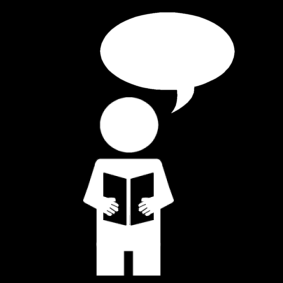 Je comprends les remplaçants.Qu’est-ce qu’un remplaçant ?Quand je lis, comment faire pour bien comprendre les remplaçants ?Je repère un mot remplaçant dans une phrase.Je me demande de qui ou de quoi on parle.Je relis un peu avant dans le texte pour trouver quel mot que le remplaçant remplace.Je relis ma phrase en utilisant ce mot à la place du remplaçant.Si la phrase veut dire quelque chose, c’est juste. Sinon, je cherche un autre mot et je vérifie.Comment reconnaître un remplaçant ?Les remplaçants peuvent être :des pronomsdes adverbesdes mots qui veulent dire la même choseje, tu, il, elle, on, nous, vous, ils, ellesmon, ton, son, ma, ta, sa, mes, tes, ses, nos, vos, leur, leurscelui-ci, celle-là, cette, cePour parler des lieux :là-bas, ici, loin, près, …Pour parler du temps :demain, hier, après, …Exemple avec le chat :l’animalle félinFélixle petit animal noir et blancmon ami